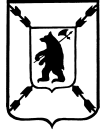 ЯРОСЛАВСКАЯ ОБЛАСТЬ  ПОШЕХОНСКИЙ  МУНИЦИПАЛЬНЫЙ  РАЙОНСОБРАНИЕ ДЕПУТАТОВР Е Ш Е Н И Е ___    21.   07.    2022 ___							№ _ 181   _ г. Пошехонье О присвоении звания "Почетный гражданинПошехонского муниципального района"                          В соответствии с Положением о присвоении звания "Почетный гражданин Пошехонского муниципального района", утвержденным решением Собрания депутатов Пошехонского муниципального района от 20.12.2012 г. № 59 , руководствуясь статьёй 22 Устава Пошехонского муниципального района, Собрание депутатов Пошехонского муниципального района, Р Е Ш И Л О :Присвоить звание "Почетный гражданин Пошехонского муниципального района"  - Гуляеву Алексею Михайловичу ;-  Гусевой Валентине Павловне  .Настоящее решение опубликовать   в газете  Пошехонского муниципального района «Сельская новь» и на официальном сайте Администрации Пошехонского муниципального района в информационно-телекоммуникационной сети «Интернет».3. Решение вступает в силу с момента опубликования.Глава Пошехонского муниципального района                                        Н.Н. Белов 